Surface Area of Rectangular PrismsName:  					Div.:  				Date:  				Draw the 3D net and label its parts to help solve the following questions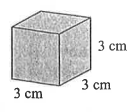 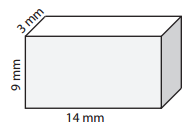 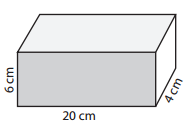 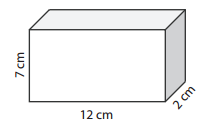 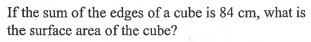 If the surface area of a cube is 150cm2, what are the lengths of the sides of the cube.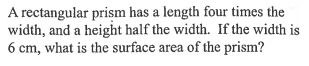 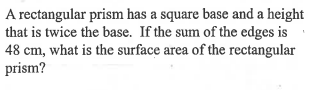 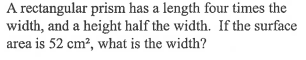 If the edges of a cube are doubles in length, what happens to the surface area?  What if they are tripled in length?  Write a mathematical equation to show what will happen to the surface area if the sides are increased by a factor of .